Инструкция по оформлению документов в архив.Отсканируйте или сфотографируйте документы (обратите внимание, что формат фото или скан-копий должен быть jpg)Переконвертируйте фото или скан-копии в формат PDF.Для этого воспользуйтесь ссылкой: https://pdf.io/ru/jpg2pdf/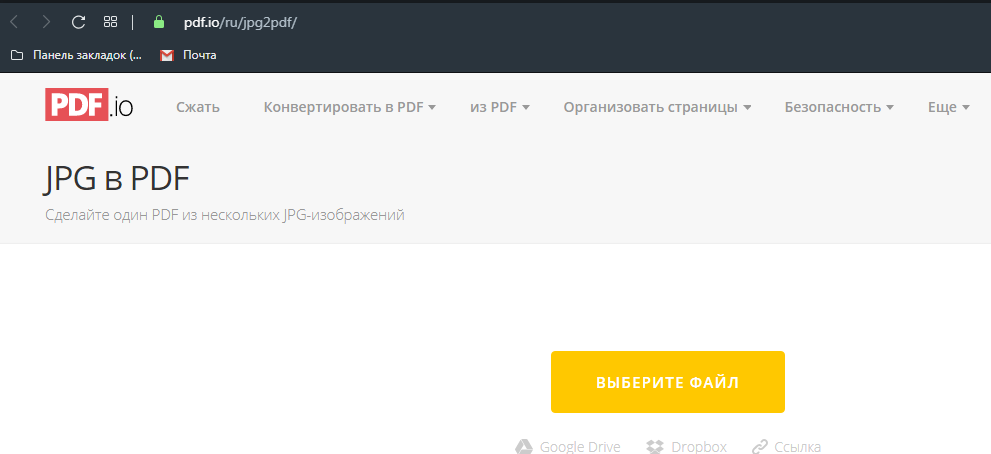 (Выберете файл – конвертировать – скачать)Переименуйте скачанный файл (Фамилия и Имя ребенка)Нажмите на скачанный файл правой кнопкой мыши и выберите вкладку 7-Zip –добавить к архиву.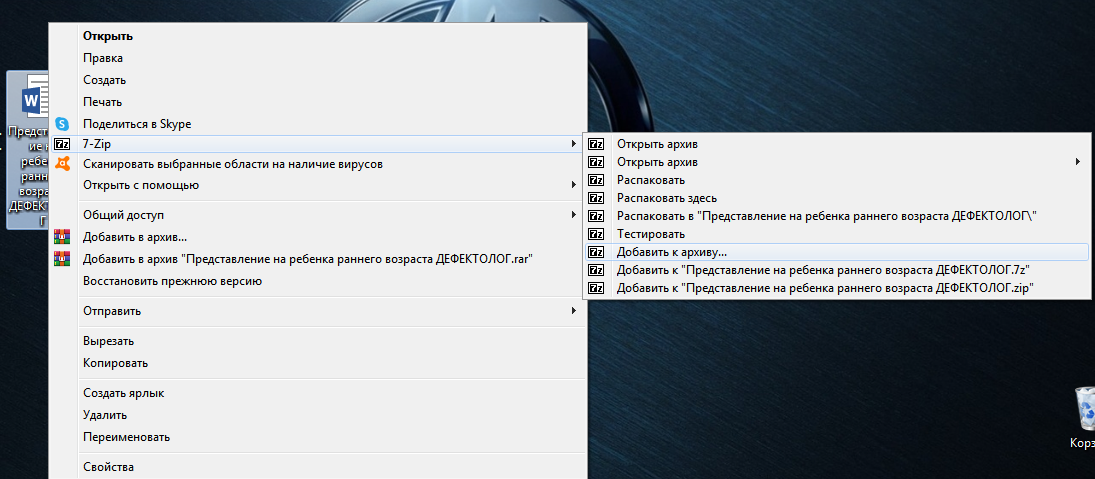  Выберите уровень сжатия – нормальный.Шифрование – придумайте и введите пароль, повторите его и нажмите ОК.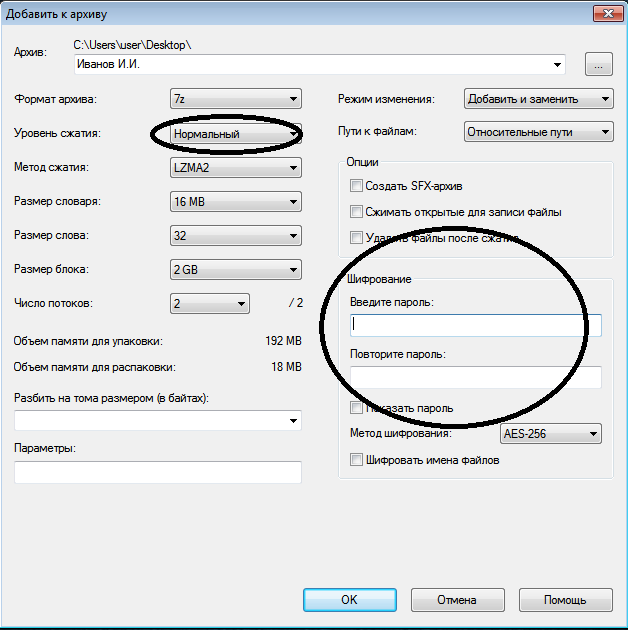 Архив готов.Переименуйте его по Фамилии и Имени ребенка.Отправьте его на почту: С ПОМЕТКОЙ ПМПК и ФИ ребенка.Адрес почты: cppmsp.miass@gmail.comПароль отправьте на личный номер руководителя ПМПК Коневой Татьяне Ивановне 8 -904-308-14-75  с пометкой «Фамилия и имя ребенка» С Вами свяжутся лично специалисты комиссии, не забудьте проверить данные (номер телефона)